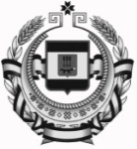 МИНИСТЕРСТВО ОБРАЗОВАНИЯ РЕСПУБЛИКИ МОРДОВИЯПРИКАЗот "___" ______  20__ г.                                                                                № ____Об утверждении программы профилактики нарушений обязательных требований законодательства в сфере образования на 2018 годВ соответствии со статьей 8.2 Федерального закона от 26.12.2008 № 294-ФЗ «О защите прав юридических лиц и индивидуальных предпринимателей при осуществлении государственного контроля (надзора) и муниципального контроля»  приказываю:1. Утвердить прилагаемую программу профилактики нарушений обязательных требований законодательства в сфере образования на 2018 год.2. Отделам Министерства образования Республики Мордовия, осуществляющим переданные полномочия Российской Федерации в сфере образования, обеспечить проведение мероприятий по профилактике нарушений обязательных требований в соответствии с программой, утвержденной пунктом 1 настоящего приказа.3.    Контроль за исполнением настоящего приказа оставляю за собой.4.   Настоящий приказ вступает в силу с 1 января 2018 года.Министр									Г.А.ЯвкинаИсп. Шевяхова Е.А. 47 64 58Приложение  к приказу Министерства образования Республики Мордовияот «___» ___________2017 г. № _____ Программа профилактики нарушений обязательных требований, установленных законодательством Российской Федерации об образовании, на 2018 годПаспорт программыОсновные мероприятия ПрограммыПравовое основание разработки программыСтатья 8.2 Федерального закона от 26 декабря 2008 года № 294-ФЗ «О защите прав юридических лиц и индивидуальных предпринимателей при осуществлении государственного контроля (надзора) и муниципального контроля»Ответственный исполнитель программыМинистерство образования Республики МордовияЦели программыПредупреждение нарушений обязательных требований, установленных законодательством Российской Федерации об образовании, юридическими лицами и индивидуальными предпринимателями, осуществляющими образовательную деятельность.Устранение причин, фактов и условий, способствующих возникновению нарушений обязательных требований, установленных законодательством Российской Федерации об образовании.Задачи программыРазвитие системы профилактики нарушений обязательных требований, установленных законодательством об образовании, посредством расширения и популяризации профилактической деятельности.Снижение влияния факторов, способствующих возникновению нарушений обязательных требований, установленных законодательством Российской Федерации об образовании.Формирование компетенции руководителей юридических лиц и индивидуальных предпринимателей, осуществляющих образовательную деятельность, в части правовой культуры и грамотности.Ожидаемые результаты реализации программыУсиление профилактической работы по предупреждению нарушений требований законодательства Российской Федерации об образовании юридическими лицами и индивидуальными предпринимателями, осуществляющими образовательную деятельность. Информационная открытость контрольно-надзорной деятельности.Снижение количества нарушений законодательства об образовании, выявленных посредством контрольно-надзорных мероприятий в отношении юридических лиц и индивидуальных предпринимателей, осуществляющих образовательную деятельность.Срок реализации программы1 год (до 31 декабря 2018 года)№
п/пНаименование мероприятия по профилактике нарушений обязательных требованийСрок исполненияОтветственный исполнитель1Обеспечение открытости и доступности информацииОбеспечение открытости и доступности информацииОбеспечение открытости и доступности информации1.1Актуализация размещенных на официальном сайте Министерства образования Республики Мордовия в сети "Интернет" перечней нормативных правовых актов Российской Федерации или их отдельных частей, содержащих обязательные требования, оценка соблюдения которых является предметом федерального государственного надзора в сфере образования; федерального государственного контроля качества образования; лицензирования образовательной деятельности, лицензионного контроляпостоянноотделы Министерства образования Республики Мордовия, осуществляющие переданные полномочия Российской Федерации в сфере образования1.2Размещение на официальном сайте Министерства образования Республики Мордовия в сети "Интернет" плана плановых проверок юридических лиц и индивидуальных предпринимателей на 2019 календарный годв течение 3 рабочих дней с момента утвержденияотделы Министерства образования Республики Мордовия, осуществляющие переданные полномочия Российской Федерации в сфере образования1.3Размещение на официальном сайте Министерства образования Республики Мордовия в сети "Интернет" плана плановых проверок органов местного самоуправлениядо 01.11.2018отделы Министерства образования Республики Мордовия, осуществляющие переданные полномочия Российской Федерации в сфере образования1.4Внесение информации о плановых и внеплановых проверках юридических лиц и индивидуальных предпринимателей в единый реестр проверок при осуществлении государственного контроля (надзора) и муниципального контроля в Российской Федерациисогласно Правилам формирования и ведения единого реестра проверок (постановление Правительства РФ от 28.04.2015 № 415)отделы Министерства образования Республики Мордовия, осуществляющие переданные полномочия Российской Федерации в сфере образования1.5Внесение информации о плановых и внеплановых проверках юридических лиц и индивидуальных предпринимателей в ИС АКНДПП при осуществлении государственного контроля (надзора) в сфере образованиясогласно постановлению Правительства РФ от 20.08.2013  № 719 отделы Министерства образования Республики Мордовия, осуществляющие переданные полномочия Российской Федерации в сфере образования1.6Подготовка и размещение на официальном сайте Министерства образования Республики Мордовия в сети "Интернет" обзора правоприменительной практики контрольно-надзорной деятельности министерства1 раз в годотделы Министерства образования Республики Мордовия, осуществляющие переданные полномочия Российской Федерации в сфере образования1.7Подготовка и размещение на официальном сайте Министерства образования Республики Мордовия в сети "Интернет" информации о результатах проверокежемесячноотделы Министерства образования Республики Мордовия, осуществляющие переданные полномочия Российской Федерации в сфере образования1.8Размещение на официальном сайте Министерства образования Республики Мордовия в сети "Интернет" информации об истечении сроков исполнения выданных предписаний1 раз в месяцотделы Министерства образования Республики Мордовия, осуществляющие переданные полномочия Российской Федерации в сфере образования1.9Подготовка и размещение на официальном сайте Министерства образования Республики Мордовия в сети "Интернет" Доклада об осуществлении Министерством образования Республики Мордовия государственного контроля (надзора) в сфере образования и об эффективности такого контроля (надзора) в 2017 годудо 01.03.2018отделы Министерства образования Республики Мордовия, осуществляющие переданные полномочия Российской Федерации в сфере образования1.10Подготовка и размещение на официальном сайте Министерства образования Республики Мордовия в сети "Интернет" Доклада о лицензировании образовательной деятельности за 2017 годдо 01.03.2018отделы Министерства образования Республики Мордовия, осуществляющие переданные полномочия Российской Федерации в сфере образования1.11Подготовка и размещение на официальном сайте Министерства образования Республики Мордовия в сети "Интернет" ежегодного отчета об итогах деятельности по исполнению переданных полномочий Российской Федерации в сфере образования в Федеральную службу по надзору в сфере образования и наукидо 30.01.2018отделы Министерства образования Республики Мордовия, осуществляющие переданные полномочия Российской Федерации в сфере образования1.12Размещение на официальном сайте Министерства образования Республики Мордовия в сети "Интернет" информации о типичных нарушениях, выявленных в ходе мероприятий по контролю (надзору) в сфере образования и рекомендаций в отношении мер, которые должны приниматься юридическими лицами, индивидуальными предпринимателями в целях недопущения таких нарушенийежеквартальноотделы Министерства образования Республики Мордовия, осуществляющие переданные полномочия Российской Федерации в сфере образования2Информирование юридических лиц, индивидуальных предпринимателей по вопросам соблюдения обязательных требованийИнформирование юридических лиц, индивидуальных предпринимателей по вопросам соблюдения обязательных требованийИнформирование юридических лиц, индивидуальных предпринимателей по вопросам соблюдения обязательных требований2.1Проведение совещаний-семинаров, в том числе с использованием видеоконференцсвязив течение годаотделы Министерства образования Республики Мордовия, осуществляющие переданные полномочия Российской Федерации в сфере образования2.2Освещение вопросов государственного контроля (надзора) в рамках открытого министерствапо плану министерстваотделы Министерства образования Республики Мордовия, осуществляющие переданные полномочия Российской Федерации в сфере образования2.3Проведение консультаций для специалистов, руководителей органов управления образования и руководителей образовательных организацийпостоянноотделы Министерства образования Республики Мордовия, осуществляющие переданные полномочия Российской Федерации в сфере образования2.4Участие в информационно-разъяснительной работе с различными категориями лиц, задействованными в организации и проведении государственного итоговой аттестациипо графику министерстваотделы Министерства образования Республики Мордовия, осуществляющие переданные полномочия Российской Федерации в сфере образования2.5Подготовка аналитических материалов об итогах контрольно-надзорных мероприятий за проведением государственной итоговой аттестации в 2018 годусентябрь-октябрьотделы Министерства образования Республики Мордовия, осуществляющие переданные полномочия Российской Федерации в сфере образования2.6Организация и проведение семинаров с экспертами, привлекаемыми к проведению мероприятий по контролю, по вопросу: "Обзор изменений законодательства в сфере образования. Предупреждение нарушений законодательства".по мере необходимостиотделы Министерства образования Республики Мордовия, осуществляющие переданные полномочия Российской Федерации в сфере образования2.7Участие в работе курсов повышения квалификации руководителей образовательных организаций и педагогических работниковпо заявкамотделы Министерства образования Республики Мордовия, осуществляющие переданные полномочия Российской Федерации в сфере образования2.8Подготовка комментариев о содержании новых нормативных правовых актов, устанавливающих обязательные требования, внесенных изменениях в действующие акты, сроках и порядке вступления их в действие, а также инструктивных материалов по соблюдению законодательства в сфере образованияпо мере необходимостиотделы Министерства образования Республики Мордовия, осуществляющие переданные полномочия Российской Федерации в сфере образования2.9Подготовка рекомендаций о проведении необходимых мероприятий, направленных на обеспечение соблюдения новых обязательных требованийпо мере необходимостиотделы Министерства образования Республики Мордовия, осуществляющие переданные полномочия Российской Федерации в сфере образования2.10Направление информационных писем по выявленным нарушениям учредителям образовательных организацийпо завершению проверокотделы Министерства образования Республики Мордовия, осуществляющие переданные полномочия Российской Федерации в сфере образования2.11Направление юридическим лицам и индивидуальным предпринимателям предостережений о недопустимости нарушения обязательных требований законодательства в сфере образованияпо мере необходимостиотделы Министерства образования Республики Мордовия, осуществляющие переданные полномочия Российской Федерации в сфере образования2.12Устное информирование и консультирование по исполнению государственных функций посредством использования телефонной связипостоянно3Обобщение практики осуществления государственного контроля (надзора) в сфере образованияОбобщение практики осуществления государственного контроля (надзора) в сфере образованияОбобщение практики осуществления государственного контроля (надзора) в сфере образования3.1Подготовка аналитической информации по итогам рассмотрения обращения граждан и юридических лицв течение годаотделы Министерства образования Республики Мордовия, осуществляющие переданные полномочия Российской Федерации в сфере образования3.2Подготовка рекомендаций по соблюдению обязательных требованийв течение годаотделы Министерства образования Республики Мордовия, осуществляющие переданные полномочия Российской Федерации в сфере образования